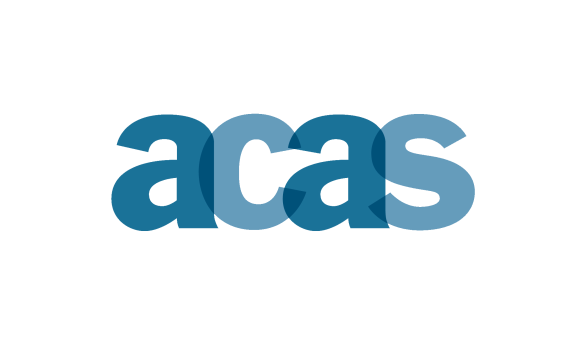 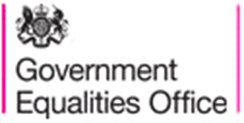 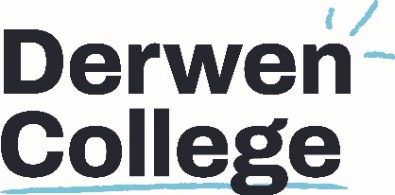 Gender Pay Gap SubmissionDerwen College is required by law to carry out Gender Pay Reporting under the Equality Act 2010 (Gender Pay Gap Information) Regulations 2017.Derwen College has carried out calculations and our gender pay gap data for 2021 is as follows•	The mean gender pay gap – 6.8%•	The median gender pay gap – 11.7%•	The mean bonus gender pay gap  - n/a as we do not pay bonuses•	The median bonus gender pay gap – n/a as we do not pay bonuses•	The proportion of males receiving a bonus payment – n/a •	The proportion of females receiving a bonus payment – n/a•	The proportion of males and females in each quartile band:Lower Quartile	28% Men and 72% WomenLower Middle	16% Men and 84% WomenUpper Middle	20% Men and 80% WomenUpper Quartile	28% Men and 72% WomenThese results have been submitted to the Government Equalities Office aswell as being published on our own website.We can confirm the gender pay data is accurate.Kind regardsThe Leadership Team